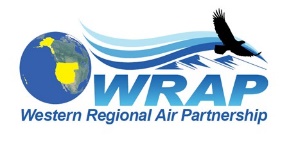 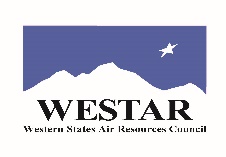 Review Information to verify and update 2028OTB Point Source Projection Emissions EstimatesJuly 13, 2020The attached review file workbook contains the current WRAP 2028OTB point source inventory data which were used to model initial visibility projection estimates as specified in Representative Baseline and 2028OTB spec sheet.  We now need to re-run 2028OTB due to duplicate sources and some errors as described below, and while we have made our best effort to remove duplicates and correct errors in the dataset in this file, each state should carefully review the data presented as well as providing changes to these projection data assumptions as needed at this point in time.  The 2028OTB point inventory presented here is for the 12 WESTAR-WRAP contiguous region states + Albuquerque.  AK, HI, CA, and non-WESTAR-WRAP region states are not included because: 1) those data are not in the photochemical modeling grid domain (AK, HI), and 2) California provided its own gridded 2028OTB emissions.There were 3 original sources of these point source data projections.  The WRAP OGWG provided the upstream/midstream O&G point sources’ projections (Final Report (March 5, 2020) and Inventory Spreadsheet (final version of March 5, 2020) for the “Continuation of Historical Trends” projection inventory), as well as nonpoint O&G sources’ projections data, both point and nonpoint projections were as directed by states and are documented in the report.  The national Emissions Modeling Platform v1 2028 projections data used for the non-EGU point sources.  Finally, each state provided direction on individual units’ coal and gas EGU emissions projections in their jurisdiction, building from the WESTAR-WRAP EGU Emissions Analysis project. At the bottom of the file, tribal emissions in the WESTAR-WRAP region are included for your information with a “TR” code.Ramboll has made their best effort to remove duplicate sources between the national EMPv1 and OGWG point sources, as well as sorting through errors identified by NM and ND in this large and complex dataset. The data in the attached workbook are the 2028 OTB annual emissions projections for EGU, O&G and non-EGU point sources that we will use in the 2028OTB modeling scenario re-run in early August unless we receive comments and updated data using the FF10 format.  To make the point source data easier to review, we have aggregated the inventory data to the facility level by summing point/process-level emissions.  Please let us know if a facility process-level breakdown is needed.Several oil and gas sources were missing facility ID information in the WRAP OGWG inventory because of a confidentiality issue or the minor point source inventory lacked facility IDs. Since the facility ID is a required field for emission modeling, Ramboll assigned fabricated facility IDs to those sources (RMB*).  Recently, North Dakota Department of Environmental Quality (NDDEQ) staff indicated that non-tribal O&G point sources in North Dakota are not expected to change substantially from circa-2014 baseline emission estimates because many of these point sources are already at or near capacity. The O&G data in this workbook still contains projected circa-2028 emissions but we are working on updating them to assume no changes from the circa-2014 baseline emission estimates for North Dakota non-tribal point sources.Filter by “State” to select sources in your state for review.Comments and any data changes in the form of FF10 files with the emissions to use in the 2028OTB re-run are due by close of business Tuesday July 22nd.Please copy all these contacts with any questions:Tom Moore tmoore@westar.org  |  Farren Herron-Thorpe fher461@ecy.wa.gov  |  Tejas Shah TShah@ramboll.com 